Как развить внимание у ребёнка: 5 свойств вниманияЕсли вы переживаете, что ваш ребёнок невнимательный, что ему тяжело сосредоточиться на одном виде деятельности, а занятия, которые вы планируете с такой любовью и заботой, проваливаются из-за неусидчивости малыша, вам будет полезно узнать, как развить внимание у дошкольника. Чтобы делать это эффективно, нужно подходить к задаче осмысленно, разобравшись в матчасти и понимая, какие способы развития внимания рационально применять в определённом возрасте и для конкретного ребёнка. Изучение любого объекта разумно начинать с изучения его свойств.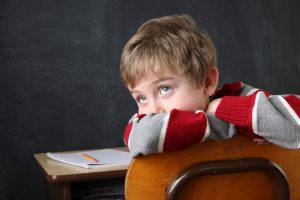 Свойства вниманияСвойство 1: ОбъёмЕсли представить внимание как сосуд, способный удерживать в себе некие объекты, на которые направлено сознание человека, то вполне логично говорить о ёмкости этого сосуда. Об объёме. Сколько объектов, сколько информации способно удерживать внимание — важный показатель. Для взрослого человека в среднем данный параметр составляет 6–9 объектов, которые воспринимаются достаточно полно, с детализацией. От рождения до 3-4 лет ребёнок может следить за 1-2 предметами. К предшкольному возрасту объём внимания, как правило, достигает 3 объектов.Свойство 2: ПереключениеПереключение внимания может быть:Произвольным;Непроизвольным.Если непроизвольное переключение внимания с одного предмета на другой может свидетельствовать о том, что ребёнок невнимательный, рассеянный, то переключение произвольное — свойство, над развитием которого стоит поработать целенаправленно. Переключая внимание усилием воли, ребёнок сможет реализовывать принципы нестандартного мышления, находить креативные решения для различных бытовых и образовательных задач. Переключение внимания помогает избежать перегрузки мозга, снижает уровень напряжения и усталости, повышает концентрацию (сосредоточенность).Свойство 3: КонцентрацияКонцентрация внимания характеризуется умением сосредоточиться на определённом объекте (информации). Развивая это качество в ребёнке, вы помогаете ему изучать объекты, постигая их суть. В раннем возрасте не пытайтесь добиваться концентрации внимания на большом количестве объектов. Чем меньше поток информации, тем проще ребёнку сконцентрироваться и удерживать своё внимание, не отвлекаясь. Для развития концентрации внимания важно работать над силой воли. Чем сильнее воля, тем сосредоточеннее внимание. Концентрация на объекте — одна из основополагающих характеристик внимания произвольного.Свойство 4: УстойчивостьВнимание можно назвать устойчивым, если сосредоточенность на объекте удерживается достаточно продолжительный промежуток времени. При этом, естественно, внимание будет распределяться между разными объектами, но его концентрация на основном/основных должна оставаться достаточно высокой. Если действие становится монотонным, выполняется автоматически, без подключения мыслительных процессов, внимательность не развивается. Чтобы ребёнок во время занятий старался постигать сущность изучаемого предмета, важно соединить действие и внимание. Для этого можно использовать разнообразные приёмы, повышающие заинтересованность и раскрывающие предмет с наиболее интересной для ребёнка стороны.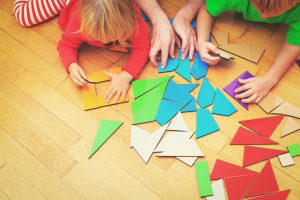 Свойство 5: РаспределениеРаспределение — характеристика достаточно сложная. В отличие от переключения, предполагающего, что внимание переключается с одного объекта на другой, распределение подразумевает удержание под контролем одновременно нескольких процессов. Внимание распределяется между объектами и/или процессами тем легче, чем меньше концентрации требует каждый из них. Поэтому с опытом приходит способность часть работы автоматизировать, повышать скорость обработки информации и, как следствие, качество конечного результата. Ожидать эффективного распределения внимания от ребёнка дошкольного возраста не стоит. Но аккуратно и планомерно развивать в нём это качество нужно с помощью специальных, адаптированных для детей упражнений.ЗаключениеИтак, подведём итоги.Свойства внимания:Объём — определяет, сколько объектов попадают в зону внимания в единицу времени;Переключение — отвечает за способность смещать фокус внимания с одного объекта на другой;Концентрация — показывает, насколько интенсивно сосредоточено сознание на конкретном объекте;Устойчивость — характеризует продолжительность удержания внимания на объекте/объектах;Распределение — демонстрирует навык одновременного слежения за несколькими объектами.Все свойства внимания взаимосвязаны, но в то же время каждое из них нуждается в отдельном стимулировании и развитии. Внимание может быть устойчивым, но недостаточно сосредоточенным. Малыш может иметь объёмное внимание, но не уметь его распределять. Будьте внимательны, и вы сможете развить внимание у ребёнка и помочь ему с лёгкостью справляться даже с самыми нелёгкими задачами.Счастливого вам родительства!